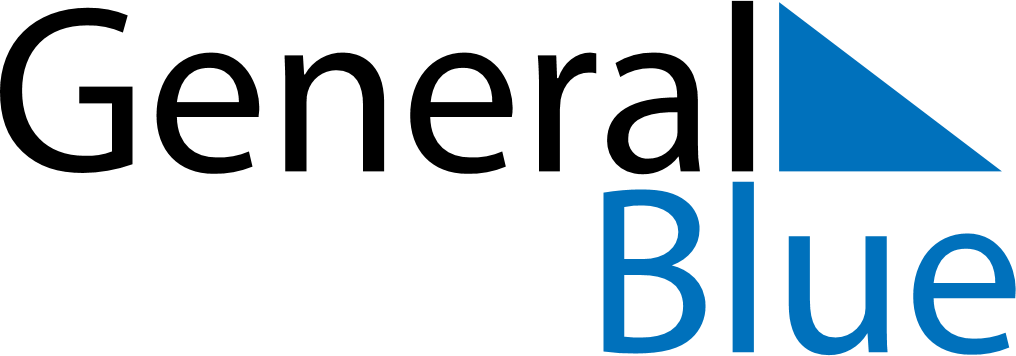 April 2023April 2023April 2023April 2023RwandaRwandaRwandaMondayTuesdayWednesdayThursdayFridaySaturdaySaturdaySunday11234567889Genocide Memorial Day
Good Friday1011121314151516Easter Monday1718192021222223End of Ramadan (Eid al-Fitr)2425262728292930